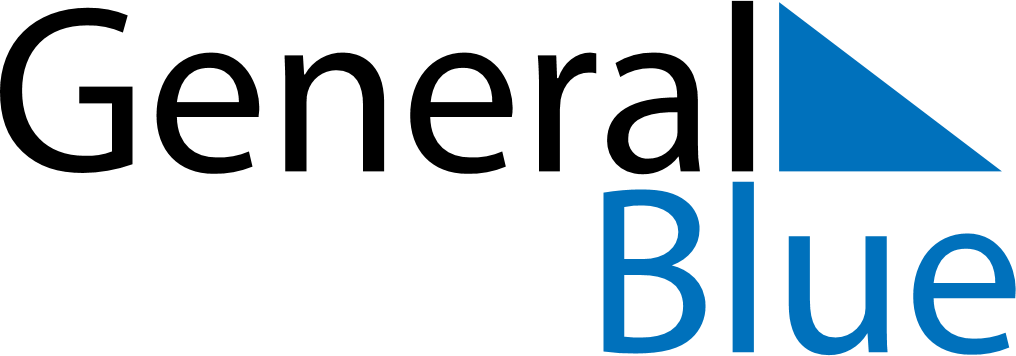 June 2030June 2030June 2030KenyaKenyaSUNMONTUEWEDTHUFRISAT1Madaraka Day23456789101112131415161718192021222324252627282930